國立中興大學111學年度女生宿舍機踏車車證申請NCHU 111 Academic Year Female Dormitory Parking Permita Application Form申請對象：111學年度住宿生    Suitable object：111 academic year boarding students申請辦法：填寫以下Google表單（機車、腳踏車擇一申請）Application：Fill out the following Google form (Apply for either motorcycle or bicycle)截止日：9/21（三）中午12:00Dead line：9/21（三）P.M. 12:00抽籤結果公布日：9/26（一）Announcement date：9/26（一）宿舍停車宣導期：111/10/3~111/10/7Dormitory parking promotion period：111/10/3~111/10/7若申請數量超過宿舍車位總數將抽籤處理If the number of applications exceeds the total number of parking spaces in the dormitory, lots will be drawn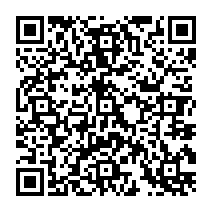 